Протоколзаседания Общественного совета  при  отделе образования Администрации муниципального образования «Ельнинский район» Смоленской области  по проведению независимой оценки качества образовательной деятельности в  образовательных организациях.от 30.12.2016г.	                    № 3всего членов комиссии: 8присутствовало: 6приглашены: 1                                              Повестка дня1. О результатах независимой оценки качества образовательной деятельности  в образовательных организациях муниципального образования «Ельнинский район» Смоленской области, в отношении которых была проведена  независимая оценка качества образовательной деятельности (далее - НОК ОД) в 2016 году.2. Об утверждении плана  работы Общественного совета при отделе образования Администрации муниципального образования «Ельнинский район» Смоленской области на 2017 год.3. Об утверждении перечня образовательных организаций муниципального образования «Ельнинский район» Смоленской области, в отношении которых будет проводиться  НОК ОД в 2017 году.СЛУШАЛИ:По первому вопросу - Хомякову В.Н., председателя Общественного совета, которая довела до сведения членов общественного совета результаты НОК ОД образовательных организаций, подведомственных отделу образования Администрации муниципального образования «Ельнинский район» Смоленской области (далее - ОО),  в отношении которых была проведена  НОК ОД в 2016 году. Результаты предоставлены организацией-оператором НОК ОД  - государственным автономным учреждением дополнительного профессионального образования «Смоленский областной институт развития образования».Хомякова В.Н. ознакомила присутствующих со сводными таблицами, показывающими :- результаты независимой оценки качества образовательной деятельности образовательных организаций по критериям (приложение №1);   - итоговое значение интегрального показателя качества образовательной деятельности (приложение № 2).Также Вера Николаевна ознакомила членов Общественного совета с рекомендациями образовательным организациям по результатам независимой оценка качества образовательной деятельности (приложение № 3) и предложила рекомендовать ОО разработать планы мероприятий по улучшению качества работы ОО по результатам независимой оценки качества образовательной деятельности в 2016 году.Хомякова В.Н. предложила проанализировать предоставленную информацию и  утвердить рейтинг ОО по итогам НОК ОД в 2016 году.По второму вопросу - Хомякову В.Н., председателя Общественного совета, которая довела до сведения членов общественного совета план работы Общественного совета при отделе образования Администрации муниципального образования «Ельнинский район» Смоленской области на 2017 год и предложила его утвердить.По третьему вопросу - Хомякову В.Н., председателя Общественного совета, которая предложила присутствующим ознакомиться и утвердить перечень образовательных организаций муниципального образования «Ельнинский район» Смоленской области, в отношении которых будет проводиться  НОК ОД в 2017 году.	РЕШИЛИ:1.Принять к сведению анализ результатов НОК ОД ОО в 2016 году.2. Утвердить рейтинг ОО по итогам НОК ОД в 2016 году (приложение № 4).3. Утвердить план работы Общественного совета при отделе образования Администрации муниципального образования «Ельнинский район» Смоленской области по проведению независимой оценки качества образовательной деятельности в  образовательных организациях на 2017 год (приложение № 5).4. Утвердить перечень образовательных организаций муниципального образования «Ельнинский район» Смоленской области, в отношении которых будет проводиться  НОК ОД в 2017 году (приложение № 6).5. Направить протокол заседания общественного совета от 30.12.2016 № 3 начальнику отдела образования Администрации муниципального образования «Ельнинский район» Смоленской области Е.П. Николаенковой для рассмотрения, доведения до сведения руководителей ОО и размещения на официальном сайте для размещения информации о государственных и муниципальных учреждениях в сети «Интернет». рекомендовать ОО разработать планы мероприятий по улучшению качества работы ОО по результатам независимой оценки качества образовательной деятельности в 2016 году.По результатам обсуждения проведено голосование:        6  - «за»        0- «против»Председатель:                                    В.Н. Хомякова.Секретарь:                                          Н.Н. РогожинаПриложение №1Результаты независимой оценки качества образовательной деятельности образовательных организаций по критериямКритерий 1. Открытость и доступность информации об организациях, осуществляющих образовательную деятельностьРезультаты организации-оператораТаблица 1Результаты респондентовТаблица 2Критерий 2. Комфортность условий, в которых осуществляется образовательная деятельностьРезультаты организации-оператораТаблица 3Результаты респондентовТаблица 4Критерий 3. Доброжелательность, вежливость, компетентность работниковРезультаты респондентовТаблица 5Критерий 4. Удовлетворенность качеством образовательной деятельности организацийРезультаты респондентовТаблица 6Приложение № 2Итоговое значение интегрального показателякачества образовательной деятельности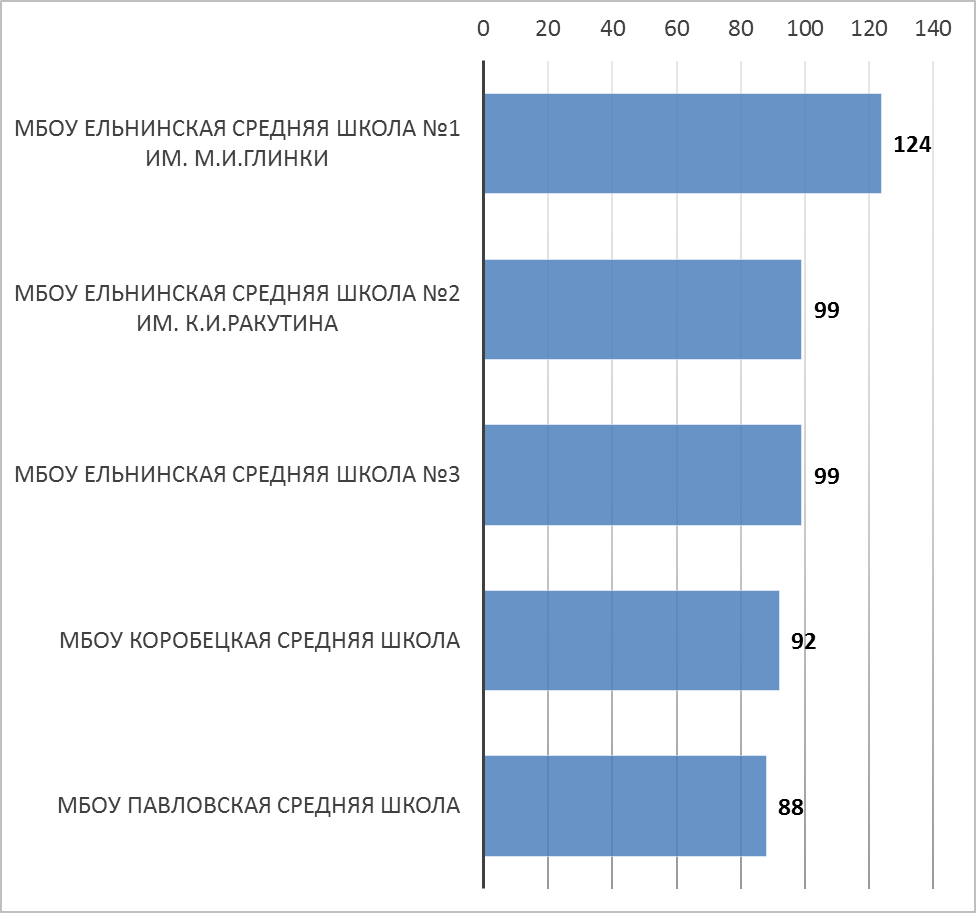 Приложение № 3Рекомендации образовательным организациям по результатам независимой оценка качества образовательной деятельностиВ результате обобщения и анализа общественного мнения выявлены проблемные зоны, влияющие на качество образовательной деятельности организаций, оказывающих услуги в сфере образования. В целях повышения качества образовательной деятельности образовательных организаций рекомендуется:	Всем образовательным организациям: Информацию, размещенную на официальном сайте организации, привести в соответствие с требованиями следующих нормативных документов:Федеральный закон от 29.12.2012 № 273-ФЗ «Об образовании в Российской Федерации»;постановление Правительства Российской Федерации от 10.07.2013 № 582 «Об утверждении Правил размещения на официальном сайте образовательной организации в информационно-коммуникационной сети «Интернет» и обновления информации об образовательной организации»;приказ Министерства финансов Российской Федерации от 21.07.2011 № 86н «Об утверждении порядка предоставления информации государственным (муниципальным) учреждением, ее размещения на официальном сайте в сети Интернет и ведения указанного сайта»;приказ Федеральной службы по надзору в сфере образования и науки от 29.05.2014 № 785 «Об утверждении требований к структуре официального сайта образовательной организации в информационно-телекоммуникационной сети «Интернет» и формату представления на нём информации».Своевременно обновлять информацию на официальном сайте образовательной организации, сайте www.bus.gov.ruОбеспечить доступность сведений о ходе рассмотрения обращений граждан, поступивших в организацию от получателей образовательных  услуг.Принять меры по созданию условий организации обучения и воспитания обучающихся с ограниченными возможностями здоровья и инвалидов.Муниципальное бюджетное общеобразовательное учреждение Ельнинская средняя школа № 1 им. М.И. ГлинкиПринять меры по укреплению материально-технического и информационного обеспечения образовательной организации.Принять меры по увеличению количества и повышению качества реализуемых дополнительных образовательных программ.Принять меры по совершенствованию возможности оказания психолого-педагогической, медицинской и социальной помощи обучающимся.Муниципальное бюджетное общеобразовательное учреждение Ельнинская средняя школа № 2 им. К.И. РакутинаПринять меры по укреплению материально-технического и информационного обеспечения образовательной организации.Принять меры по совершенствованию индивидуальной работы с обучающимися. Принять меры по увеличению количества и повышению качества реализуемых дополнительных образовательных программ.Принять меры по развитию творческих способностей и интересов обучающихся, включая их участие в конкурсах и олимпиадах.Принять меры по совершенствованию возможности оказания психолого-педагогической, медицинской и социальной помощи обучающимся.Муниципальное бюджетное общеобразовательное учреждение Ельнинская средняя школа №3Принять меры по укреплению материально-технического и информационного обеспечения образовательной организации.Принять меры по совершенствованию индивидуальной работы с обучающимися. Принять меры по увеличению количества и повышению качества реализуемых дополнительных образовательных программ.Принять меры по развитию творческих способностей и интересов обучающихся, включая их участие в конкурсах и олимпиадах.Принять меры по совершенствованию возможности оказания психолого-педагогической, медицинской и социальной помощи обучающимся.Муниципальное бюджетное общеобразовательное учреждение Коробецкая средняя школаПринять меры по укреплению материально-технического и информационного обеспечения образовательной организации.Принять меры по совершенствованию индивидуальной работы с обучающимися. Принять меры по увеличению количества и повышению качества реализуемых дополнительных образовательных программ.Принять меры по развитию творческих способностей и интересов обучающихся, включая их участие в конкурсах и олимпиадах.Принять меры по совершенствованию возможности оказания психолого-педагогической, медицинской и социальной помощи обучающимся.Принять меры по повышению  удовлетворенности  качеством образовательных  услуг, предоставляемых организацией.Муниципальное бюджетное общеобразовательное учреждение Павловская средняя  школаПринять меры по укреплению материально-технического и информационного обеспечения образовательной организации.Принять меры по совершенствованию индивидуальной работы с обучающимися. Принять меры по увеличению количества и повышению качества реализуемых дополнительных образовательных программ.Принять меры по развитию творческих способностей и интересов обучающихся, включая их участие в конкурсах и олимпиадах.Принять меры по совершенствованию возможности оказания психолого-педагогической, медицинской и социальной помощи обучающимся.Принять меры по повышению  удовлетворенности  качеством образовательных  услуг, предоставляемых организацией.Приложение № 4Утвержден протоколом Общественного советапри  отделе образования Администрации муниципального образования Ельнинский район Смоленской области  по проведению независимой оценки качества образовательной деятельности в  образовательных организациях                                                                                                                                     от « 30» декабря  2016 г  № 3                                                                                      .Рейтинг образовательных организаций по итогам независимой оценки качества образовательной деятельностиПриложение № 5                                              Утвержден протоколом Общественного советапри  отделе образования Администрации муниципального образования Ельнинский район Смоленской области  по проведению независимой оценки качества образовательной деятельности в  образовательных организациях                                                                                                                                     от « 30» декабря  2016 г.  № 3ПЛАНработы Общественного совета при отделе образования Администрации муниципального образования «Ельнинский район» Смоленской области по проведению независимой оценки качества образовательной деятельности в  образовательных организациях на 2017 годТематика заседаний Общественного совета:Март 2017 г. Об организации работы по проведению независимой оценки качества образовательной деятельности организаций, осуществляющих образовательную деятельность на территории муниципального образования «Ельнинский район» Смоленской области в 2017 году.Июнь  2017 г.О реализации планов мероприятий по улучшению качества работы ОО  по результатам независимой оценки качества образовательной деятельности в 2016 году.Октябрь 2017 г.	О проблемах и качестве предоставления образовательных услуг в муниципальном  образовании «Ельнинский район» Смоленской области по результатам ГИА-2017 .	Декабрь 2017 г.Утверждение плана работы Общественного совета на 2018 год.Подведение итогов работы Общественного совета за 2017 год.Приложение № 6  Утвержден протоколом Общественного советапри  отделе образования Администрации муниципального образования Ельнинский район Смоленской области  по проведению независимой оценки качества образовательной деятельности в  образовательных организациях                                                                                                                                     от « 30» декабря  2016 г.  № 3Переченьобразовательных организаций муниципального образования Ельнинский район Смоленской области, в отношении которых будет проводиться  независимая оценка качества образовательной деятельности в 2017 годуОбразовательная организацияПоказатели критерия 1Показатели критерия 1Показатели критерия 1Показатели критерия 1Образовательная организация1.11.21.31.4МБОУ Ельнинская средняя школа № 1 им. М.И.Глинки10960МБОУ Ельнинская средняя школа № 2 им. К.И.Ракутина10960МБОУ Ельнинская средняя школа № 3101060МБОУ Коробецкая средняя школа101060МБОУ Павловская средняя школа101060Образовательная организацияПоказатели критерия 1Показатели критерия 1Показатели критерия 1Показатели критерия 1Образовательная организация1.11.21.31.4МБОУ Ельнинская средняя школа № 1 им. М.И.Глинки10101010МБОУ Ельнинская средняя школа № 2 им. К.И.Ракутина10966МБОУ Ельнинская средняя школа № 39866МБОУ Коробецкая средняя школа6766МБОУ Павловская средняя школа8855Образовательная организацияПоказатели критерия 2Показатели критерия 2Показатели критерия 2Показатели критерия 2Показатели критерия 2Показатели критерия 2Показатели критерия 2Образовательная организация2.12.22.32.42.52.62.7МБОУ Ельнинская средняя школа № 1 им. М.И.Глинки1830100МБОУ Ельнинская средняя школа № 2 им. К.И.Ракутина3600000МБОУ Ельнинская средняя школа № 32700000МБОУ Коробецкая средняя школа3700000МБОУ Павловская средняя школа1600100Образовательная организацияПоказатели критерия 2Показатели критерия 2Показатели критерия 2Показатели критерия 2Показатели критерия 2Показатели критерия 2Показатели критерия 2Образовательная организация2.12.22.32.42.52.62.7МБОУ Ельнинская средняя школа № 1 им. М.И.Глинки10101010101010МБОУ Ельнинская средняя школа № 2 им. К.И.Ракутина4876844МБОУ Ельнинская средняя школа № 38837756МБОУ Коробецкая средняя школа7968944МБОУ Павловская средняя школа31047833Образовательная организацияПоказатели критерия 3Показатели критерия 3Образовательная организация3.13.2МБОУ Ельнинская средняя школа №1 им. М.И.Глинки1010МБОУ Ельнинская средняя школа № 2 им. К.И.Ракутина99МБОУ Ельнинская средняя школа № 399МБОУ Коробецкая средняя школа88МБОУ Павловская средняя школа88Образовательная организацияПоказатели критерия 4Показатели критерия 4Показатели критерия 4Образовательная организация4.14.24.3МБОУ Ельнинская средняя школа № 1 им. М.И.Глинки101010МБОУ Ельнинская средняя школа № 2 им. К.И.Ракутина81010МБОУ Ельнинская средняя школа № 3999МБОУ Коробецкая средняя школа877МБОУ Павловская средняя школа788№ ООКол-во ОО для  НОК ОДв 2017 годуПеречень ООДошкольные образовательные организации31. МБДОУ «Теремок»2. МБДОУ «Солнышко»3. МБДОУ «Улыбка»